от 08 декабря 2015 года									     № 549-рО проведении смотра-конкурса на лучшее праздничное оформление предприятий, организаций и учреждений к Новому 2016 году и Рождеству ХристовуВ целях организации праздничного оформления городского округа город Шахунья, создания праздничного новогоднего настроения у населения, повышения эстетической выразительности фасадов, входных зон предприятий, организаций и учреждений и прилегающих  к ним территорий в преддверии новогодних праздников:1. Утвердить прилагаемое Положение о смотре-конкурсе на лучшее праздничное оформление предприятий, организаций и учреждений к Новому 2016 году и  Рождеству Христову.2. Утвердить прилагаемый состав конкурсной комиссии по подведению итогов смотра-конкурса на лучшее праздничное оформление предприятий, организаций и учреждений к Новому 2016 году и  Рождеству Христову.3. Начальнику общего отдела администрации городского округа город Шахунья Нижегородской области Шлякову А.А.  разместить настоящего распоряжение в газете «Знамя труда» и на официальном сайте администрации  городского округа город Шахунья Нижегородской области.5.  Контроль   за  исполнением  данного  распоряжения  возложить на  первого заместителя главы администрации городского округа город Шахунья Нижегородской области Серова А.Д.Глава администрации городскогоокруга город Шахунья								        Р.В.Кошелев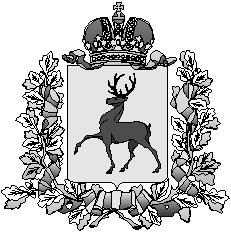 Администрация городского округа город ШахуньяНижегородской областиР А С П О Р Я Ж Е Н И Е